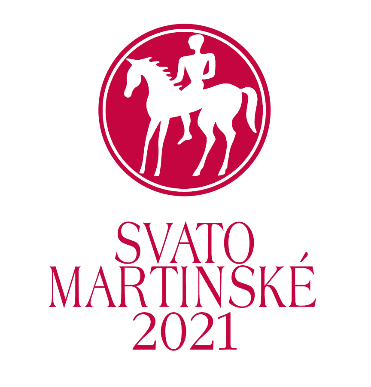 Svatomartinská vína jsou vybrána!Na trh může přijít rekordní počet lahvíTisková zpráva ze dne 2. listopadu 2021Odborné komise po dvou kolech hodnocení definitivně rozhodly, kolik a jakých vín se letos může prodávat pod známkou Svatomartinské. Celkem se tak můžeme těšit na 328 vín od 80 vinařů a vinařských firem. Očekáváme, že se na trh dostane cca 2,2 milionu lahví Svatomartinských vín ročníku 2021. Pokud by však vinaři využili právo prodávat všechna vína, která úspěšně prošla hodnocením, pod známkou Svatomartinské, dostalo by se na trh rekordních cca 2,8 mil. Zda bude ročník 2021 skutečně rekordním, se ukáže na konci roku, kdy už bude velká většina Svatomartinských vín prodaná.Stejně jako první kolo hodnocení, neslo se ve znamení vysoké kvality posuzovaných vín i kolo druhé. Letošním hodnocením úspěšně prošlo nejvyšší procento přihlášených vín v historii obnovené tradice Svatomartinských vín, což ukazuje na nadprůměrně kvalitní ročník. Nejvíce zastoupena budou tradičně bílá vína (155), následována růžovými a klarety (94) a červenými víny (79). Pod značkou Svatomartinské lze vyrábět pouze vína povolených odrůd a jejich cuvée. U bílých vín se jedná o Müller Thurgau (84), Veltlínské červené rané (22), Muškát moravský (49), u růžových o Modrý Portugal (5), Svatovavřinecké (46), a Zweigeltrebe (43), u červených o Svatovavřinecké (26), Modrý Portugal (53).„Dnes již mohu definitivně prohlásit, že po loňském ročníku ovlivněném koronavirem jsou Svatomartinská vína zpět v plné síle. Zájem vinařů a spotřebitelů je nesmírně povzbuzující. Ukazuje totiž, že ani hranice posledních let ve výši cca 2 milionů lahví Svatomartinských vín nemusí být maximem,“ sdělil Ing. Jaroslav Machovec, ředitel Vinařského fondu, a dodal: „a aby těch nej nebylo málo, tak z celkem 355 hodnocených vín uspělo 328, tedy jen necelých 8 % z nich nedokázalo naplnit přísné kvalitativní podmínky pro udělení známky. To je historicky největší úspěšnost lákající na jedna z nejlepších Svatomartinských vín od roku 2005, kdy obnovenou tradici podporuje a možnost známku používat uděluje Vinařský fond.“Bílá vína budou vynikat výraznou aromatikou a svěžestí. Müller Thurgau bude charakteristický převážně po tropickém ovoci jako kiwi, grapefruitu, dále po bělomasé broskvi a angreštu. Veltlínské červené rané pak po medu, banánu a zahradním ovoci. Muškát moravský bude mít vůni a chuť po tropickém ovoci jako mandarinky, pomeranče a po kandovaném ovoci. U růžových vín bude charakter podobný jako u bílých vín, tedy výrazná ovocitost a svěžest. Vůně a chutě budou připomínat zralé třešně a višně, maliny, jahody a granátové jablko. Červená vína budou velmi hravá se svěží kyselinkou a ve vůni a chuti budou připomínat luční květy, višně, třešně, černý rybíz a švestková povidla„Svatomartinská vína jsou vína mladá, a jako taková jsou lehká, svěží a aromatická. Tyto své vlastnosti si uchovávají několik měsíců, a tak si je lze vychutnávat nejen v listopadu. V perfektní kondici budou i na Vánoce, ale ani o Velikonocích příštího roku nemusíme mít obavy, že by svůj mladiství projev ztrácela,“ přiblížil Ing. Marek Babisz, hlavní sommelier Národního vinařského centra, který hodnocení Svatomartinských vín ve valtickém Centru Excelence organizoval. Spolu s otevřením prvních lahví Svatomartinských vín ročníku 2021 na svátek svatého Martina, zároveň odstartuje celá řada různých svatomartinských akcí a slavností po celé republice, které potrvají minimálně do konce listopadu. Těm pak dominuje největší ochutnávka Svatomartinských vín u nás, Svatomartinský košt v Brně, který 11. 11. od 11 hodin na brněnském náměstí Svobody tradičně organizuje Vinařský fond. Značka „Svatomartinské“ byla registrována v roce 1995 a od roku 2005 je jejím vlastníkem Vinařský fond. Ten v letošním roce již posedmnácté ve spolupráci s Národním vinařským centrem organizuje propagaci těchto vín pod jednotným logem. Svatomartinská vína jsou tak označena na etiketě známým symbolem sv. Martina na koni.Svatomartinské 2021Více o moravských a českých vínech: https://bit.ly/svatomartinskevino2021.Pro více informací, prosím, kontaktujte: Ing. Jaroslav Machovec, Vinařský fond		Tel.: +420 606 645 470E-mail: machovec@vinarskyfond.czIng. Marek Babisz, Národní vinařské centrumTel.: +420 620 470 262E-mail: marek.babisz@vinarskecentrum.czJiří Bažant, Omnimedia, s. r. o.Tel. +420 606 282 673E-mail: j.bazant@omnimedia.czOdrůdaCelkemJakostní zařazeníCelkemMüller Thurgau84Moravské zemské víno307Muškát moravský49Jakostní víno odrůdové13Veltlínské červené rané 22Pozdní sběr3Svatovavřinecké (rosé, klaret)46Kabinetní víno3Modrý Portugal (rosé, klaret)5České zemské víno2Zweigeltrebe (rosé a klaret)43Svatovavřinecké (červené)26Vinařská podoblastCelkemModrý Portugal (červené)53Velkopavlovická139Celkem328Slovácká81Mikulovská38KategorieCelkemZnojemská10Svatomartinské bílé155Morava – bez podoblasti58Svatomartinské rosé a klarety94Mělnická2Svatomartinské červené79